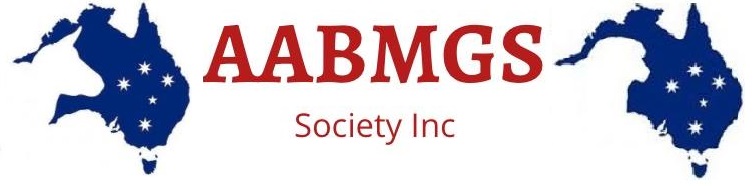 Australian Champion Point System Required Points: Does, Ewes & Wethers:150 Points in total is required for an animal to gain an Australian Champion Title.A maximum of 50 points can be accumulated by an animal under 12 months of age.A maximum of 100 Points can be accumulated by animals under 3 years of age.A minimum of 50 points must be accumulated over 3 years of age.There is no time limit on obtaining points.All animals titled an Australian Champion will have the letters, A.Ch, before their name. Bucks & Rams:150 Points in total is required for an animal to gain an Australian Champion Title.A maximum of 50 Points can be accumulated by an animal under 12 months of age.A maximum of 70 Points can be accumulated by an animal under 3 years of age.A minimum of 30 Points must be accumulated over 3 years of age.A minimum of 50 Points must be accumulated by the Animals Progeny.There is no time limit on obtaining points.All animals titled an Australian Champion will have the letters, A.Ch, before their name. Accumulation of Points:A Maximum of 25 points can be accumulated at any one show for an individual animal.Animals must be exhibited and accumulate points under a minimum of 3 different judges.If an animal is shown in a class on its own:A Maximum of 20 points can be accumulated at any one show for an individual animal.Animals must be exhibited and accumulate points under a minimum of 3 different judges.BUCK & RAM PROGENY POINTS: A Maximum Total of 50 Points must be accumulated from Progeny for a Buck or Ram to be titled an Australian Champion.Virtual Show Australian ChampionRequired Points: Virtual Show Australian Champions To gain Virtual Australian Champion Title (V A.Ch) animals must accumulate a minimum of 100 Points. Does & Ewes to accumulate a minimum of 100 Points themselves. Bucks & Rams to accumulate a minimum of 75 Points themselves plus a minimum of 25 Points awarded to their Progeny. 100 Points in total is required for an animal to gain a Virtual Australian Champion Title.A maximum of 25 points can be accumulated by an animal under 12 months of age.A maximum of 75 Points can be accumulated by animals under 3 years of age.A minimum of 25 points must be accumulated over 3 years of age.There is no time limit on obtaining points.All animals titled an Australian Champion will have the letters, VA.Ch, before their name. Accumulation of Points:A Maximum of 20 points can be accumulated at any one show for an individual animal.Animals must be exhibited and accumulate points under a minimum of 3 different judges.If an animal is shown in a class on its own:A Maximum of 15 points can be accumulated at any one show for an individual animal.Animals must be exhibited and accumulate points under a minimum of 3 different judges.AwardPoints for Individual AnimalFirst Place2Second Place1Reserve Champion2Champion3Grand Champion5Best Of Breed5Best In Show5Supreme5AwardPoints for Individual AnimalFirst1Champion1Grand Champion5Best of Breed5Best In Show5Supreme5Progeny’s AwardPoints for Individual AnimalFirst2Champion3Grand Champion5Best of Breed5Best In Show5Supreme5Progeny Titled Australian Champion10AwardPoints for Individual AnimalFirst Place3Second Place1Reserve Champion2Champion3Grand Champion5Best Of Breed5Best In Show5Supreme5AwardPoints for Individual AnimalFirst1Champion1Grand Champion5Best of Breed5Best In Show5Supreme5